Documentation toolTest EPPAO (CRAAP en anglais)
Titre de la ressource
Word Reference
Lien URL de la ressource
https://www.wordreference.com/
ÉVALUATION: Évaluer les informations


Quand la ressource a-t-elle été publiée ou affichée?
La ressource a-t-elle été révisée ou mise à jour?
Votre sujet nécessite-t-il des informations actuelles?
Les liens sont-ils fonctionnels?
Publiée en 1999
Il n'est pas précisé s'il a été mis à jour
Mon sujet nécessite des informations réelles
Les liens sont fonctionnels 
PERTINENCE: Examiner la pertinence des informations dont vous avez besoin 


La ressource correspond-elle à vos besoins?
Quelle est l'audience visée?
Les informations contenues dans la ressource sont-elles à un niveau approprié pour vos apprenants?
La ressource répond à mes besoins. Le public cible est tout enfant d'âge scolaire ou plus âgé. L'information peut être appropriée car il s'agit d'un moteur de recherche. 
PRÉCISION: Préciser la source de l'information


Qui est le créateur?
Quelles sont leurs références ou leurs affiliations organisationnelles?
Sont-ils qualifiés pour écrire sur ce sujet?
Le fondateur est Michael Kellogg. Ils sont affiliés aux dictionnaires Oxford Unabridged et Concise. 
AUTORITÉ: Vérifier la fiabilité et la véracité des informations


Les informations sont-elles étayées par des preuves?
La ressource a-t-elle été examinée ou arbitrée?
Y a-t-il des fautes d'orthographe, de grammaire ou de typographie?
L'information n'est pas étayée par des données probantes car il s'agit d'une traduction. La ressource n'indique pas si elle a été révisée, mais je suppose qu'elle l'a été. Non, il n'y a pas de fautes d'orthographe ou de grammaire. 
OBJECTIF: Recherchez la raison pour laquelle l'information existe


Pourquoi cette ressource existe-t-elle (pour informer, enseigner, vendre, divertir ou persuader?)
L'information est-elle un fait, une opinion ou de la propagande?
Existe-t-il des préjugés politiques, idéologiques, culturels, religieux, institutionnels ou personnels?
Cette ressource existe pour aider les gens à traduire des mots d'une langue à l'autre. Les informations sont factuelles. Il n'y a pas de préjugés politiques, culturels ou personnels. 
Remarques:&nbsp;Y a-t-il d'autres questions ou observations que vous avez à propos de ce matériel qui influent sur votre décision de l'utiliser? (Par exemple: s'agit-il d'un article d'opinion que j'utiliserai pour démontrer un argument contraire?).
Je n'ai pas d'autres questions concernant ce matériel et je recommande de l'utiliser. 
Recommandation finale: Utiliserez-vous cette ressource? Pourquoi ou pourquoi pas?
J'ai déjà utilisé cette ressource et je l'adore, elle m'a aidé à maintes reprises. 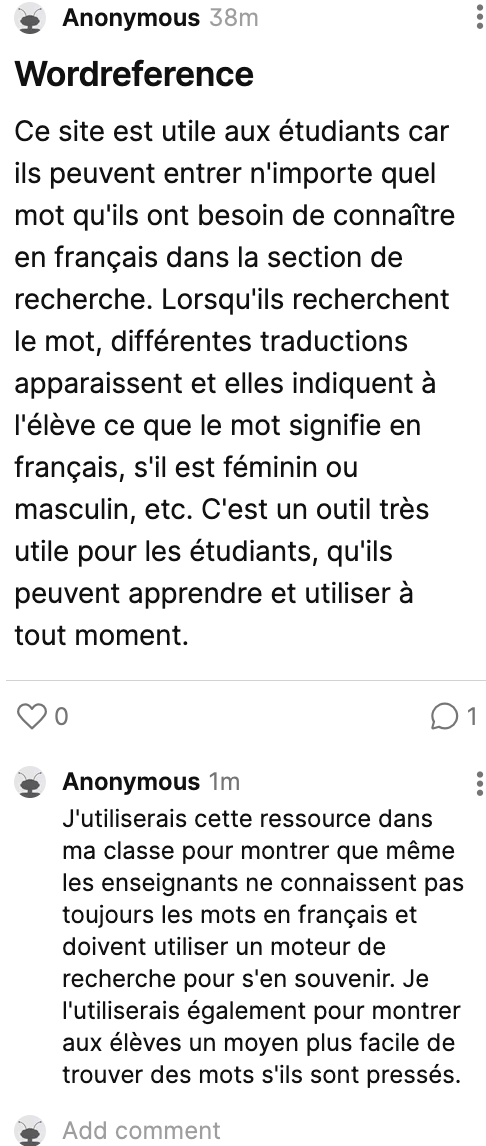 